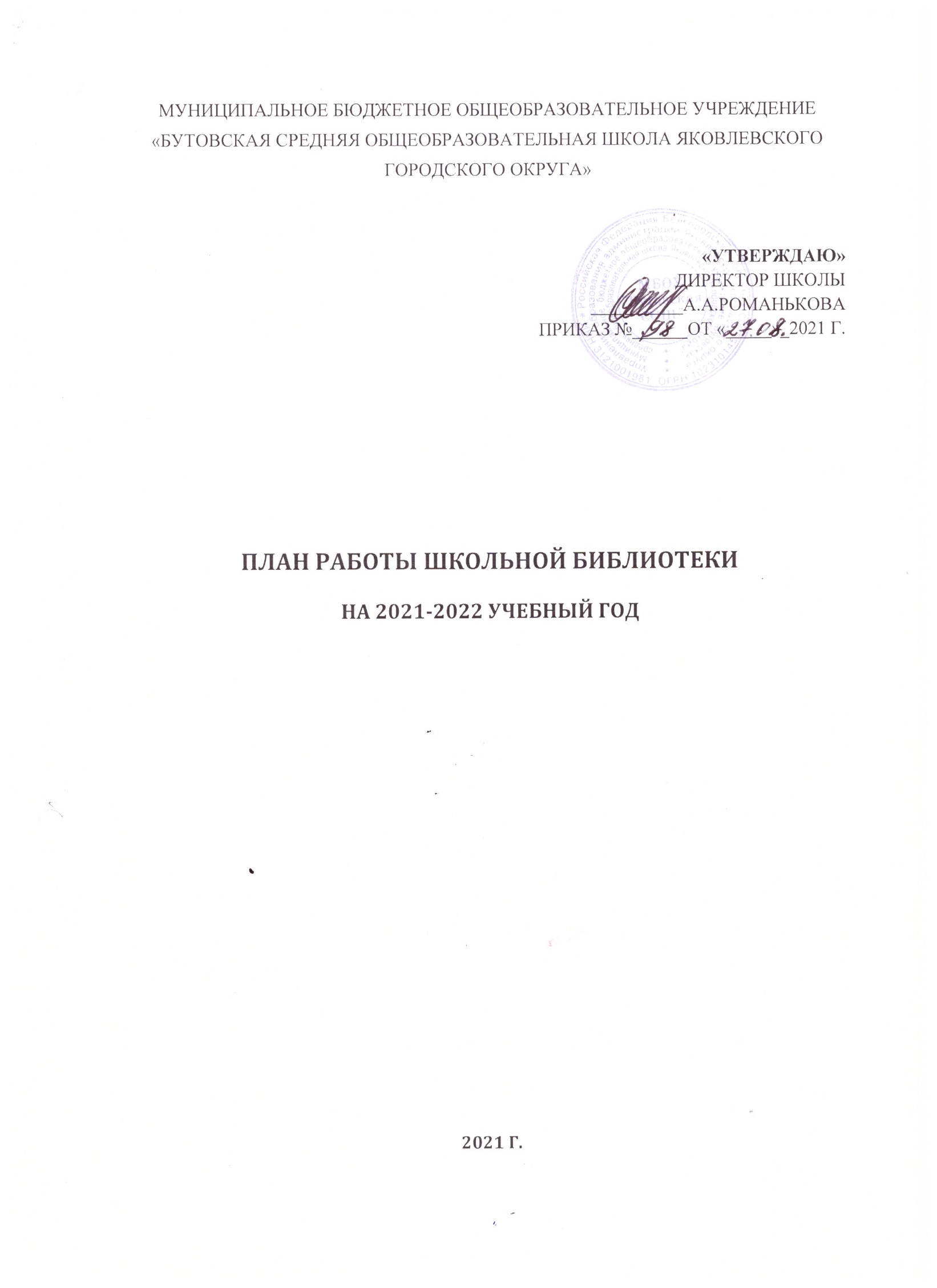 Главная цель работы школьной библиотеки:обеспечение учебно-воспитательного процесса всеми формами и методами библиотечного обслуживания;содействие педагогическому коллективу в развитии и воспитании учащихся;привитие учащимся любви к чтению, воспитание культуры чтения, бережного отношения к печатным изданиям;привлечение учащихся к систематическому чтению с целью успешного изучения учебных предметов, развития речи, познавательных интересов и способностей, расширения кругозора;приобщение читателей к художественным традициям и внедрение новых форм культурно – досуговой деятельности;оказание помощи в деятельности учащихся и учителей при реализации образовательных проектов.Задачи школьной библиотеки:Формирование библиотечного фонда в соответствии с образовательной программой.Осуществление каталогизации и обработки— книг, учебников, журналов, картотеки учебников, запись и оформление вновь поступившей литературы, ведение документации.Оформление новых поступлений в книжный фонд, знакомство с новыми книгами литературы согласно датам литературного календаря.Осуществление своевременного возврата выданных изданий в библиотеку.Осуществление образовательной, информационной и воспитательной работы среди учащихся школы.Организация мероприятий, ориентированных на воспитание нравственного, гражданско-патриотического самосознания личности, формирование навыков здорового образа жизни.Оказание помощи в деятельности учащихся и учителей при реализации образовательных проектов. Работа с педагогическим коллективом.Повышение использования работы Интернета педагогами.Формирование у детей информационной культуры и культуры чтения.Воспитание патриотизма и любви к родному краю, его истории, к малой родине.Основные функции школьной библиотеки:Информационная— предоставление возможности использования информации вне зависимости от ее вида, формата и носителя.Воспитательная – способствует развитию чувства патриотизма по отношению к государству, своему краю и школе.Культурологическая — организация мероприятий, воспитывающих культурное и социальное самосознание, содействующих эмоциональному развитию учащихся.Образовательная — поддержка и обеспечение образовательных целей, сформированных в задачах развития школы и в образовательных программах по предметам.Направления деятельности библиотеки:библиотечные уроки;информационные и прочие обзоры литературы;беседы о навыках работы с книгой;подбор литературы для внеклассного чтения;участие в краевых и городских конкурсах;выполнение библиографических запросов;поддержка общешкольных мероприятий. ФОРМИРОВАНИЕ ФОНДА БИБЛИОТЕКИ:Работа с библиотечным фондом учебной литературы.подведение итогов движения фонда.диагностика обеспеченности учащихсяработа с перспективными библиографическими изданиями(перечнями учебников и учебных пособий, прайс-листами)составление совместно с учителями-предметниками заказа на учебники и учебные пособияподготовка перечня учебников, планируемых к использованию в новом учебном году для учащихсяприем и обработка поступивших учебниковоформление накладныхзапись в книгу суммарного учета, штемпелеваниеоформление карточкисоставление отчетных документовприем и выдача учебников по графикуинформирование учителей и учащихся о новых поступлениях учебников и учебных пособийоформление выставки «Знакомьтесь – новые учебники»списание фонда с учетом ветхости, морально-устаревшей и смены программ, по установленным правилам и нормампроведение работы по сохранности учебного фонда (рейды по классам и подведением итогов)Работа с фондом художественной литературыОбеспечение свободного доступа.Выдача изданий читателям.Соблюдение правильной расстановки фонда на стеллажах.Систематическое наблюдение за своевременным возвратом в библиотеку выданных изданий.Ведение работы по сохранности фонда.Создание и поддержание комфортных условий для работы читателейСПРАВОЧНО-БИБЛИОГРАФИЧЕСКАЯ РАБОТА:Ознакомление пользователей с минимумом библиотечно-библиографических знаний.Знакомство с правилами пользования библиотекой.Знакомство с расстановкой фонда.Ознакомление со структурой и оформлением книги.Овладение навыками работы со справочными изданиями.  ВОСПИТАТЕЛЬНАЯ РАБОТА:Формирование у школьников независимого библиотечного пользования.Обучение носителями информации, поиску, отбору и критической оценки информации.Способствование формированию личности учащихся средствами культурного наследия, формами и методами индивидуальной и массовой работы.Развивать и поддерживать в детях привычку и радость чтения и учения.Организация выставок, стендов, проведения культурно-массовой работы.Индивидуальная работа при выдаче книг:рекомендательные беседы,беседа о прочитанном,беседа о новых поступлениях (книг, журналов, справочников), исследования читательских интересов пользователя.Новые информационные технологии Использование возможности мультимедийной техники для продвижения книги и повышения интереса к чтению. Реклама библиотекиПодбор цветовой композиции и оригинального стиля для оформления выставок, разделителей по мере проведения.Создание комфортной среды. Профессиональное развитие работника библиотекиПосещение семинаров, участие в конкурсах, присутствие на открытых мероприятиях.Совершенствование традиционных и освоение новых библиотечных технологий.Расширение ассортимента библиотечно-информационных услуг.Повышение квалификации на курсах;Самообразование: чтение журналов «Школьная библиотека»,«Библиотека», «Библиотека в школе», газеты;Взаимодействие с другими библиотеками.Работа с библиотечным фондом Пропаганда краеведческой литературы Профессиональное развитие работников библиотеки Работа с читателями Литературный календарь на 2021-2022 учебный годЯнварь3 — 130 лет назад родился английский писатель, поэт Джон Толкин, создатель нового литературного жанра «высокого фэнтези». Автор знаменитых произведений «Хоббит, или туда и обратно» и «Сильмариллион» и трилогии «Властелин колец».15 — 400 лет назад родился французский драматург, реформатор классической комедии Жан Батист Мольер. Лев Толстой говорил о нем: «Мольер — едва ли не самый всенародный, а потому прекрасный художник нового искусства».24 — 290 лет назад родился французский драматург-сатирик Пьер Огюстен Карон де Бомарше, известный комедийными пьесами «Севильский цирюльник» и «Женитьба Фигаро».27 — 190 лет назад родился Льюис Кэрролл, английский писатель, математик, философ. Мировое признание получил благодаря сказкам «Алиса в стране чудес» и «Алиса в Зазеркалье».Февраль7 — 210 лет исполняется со дня рождения английского писателя Чарльза Диккенса, получившего популярность еще при своей жизни, а позже названного крупнейшим прозаиком 19 века.25 — 310 лет со дня рождения итальянского драматурга, либреттиста, создателя классической буржуазной драмы Карло Гольдони. Благодаря стремлению драматурга к реализму Вольтер назвал его «живописцем натуры».26 — 220 лет назад родился Виктор Мари Гюго, представитель французского реализма, поэт, писатель, драматург, является автором легендарного романа «Собор Парижской Богоматери».Март15 — 85 лет назад родился русский писатель Валентин Григорьевич Распутин. Основатель направления, которое получило название «деревенская проза».31 — 140 лет исполняется со дня рождения русского писателя, критика, переводчика Корнея Ивановича Чуковского. Известен своими детскими сказками в стихах и прозе.Апрель10 — 85 лет назад родилась советская, российская поэтесса, писательница, переводчица Белла Ахмадулина. Литературоведы называют ее крупнейшим лириком XX века.22 — 115 лет назад родился русский фантаст, философ Иван Ефремов. В его произведениях сочетается прошлое и возможное будущее человечества, факты и научная фантастика. Популярность обрел благодаря роману «Туманность Андромеды».Май 02.05.22 – 120 лет со дня рождения австралийского писателя Алана Маршала (1902–1984). «Расскажи про индюка, Джо», «Шепот на ветру», «Я умею прыгать через лужи»03.05.22 – 70 лет со дня рождения русской писательницы, публициста, телеведущей Татьяны Никитичны Толстой (р. 1951). «Кысь», «Та самая Азбука Буратино», «На золотом крыльце сидели».04.05.22 – 250 лет со дня рождения основателя энциклопедического издательства Фридриха Арнольда Брокгауза (1772–1823)10.05.22 – 90 лет со дня рождения русской писательницы Галины Николаевны Щербаковой (1932–2010). «Вам и не снилось», «Дверь в чужую жизнь», «Дядя Хлор и Корякин».12.05.22 – 210 лет со дня рождения английского поэта Эдварда Лира (1812–1888). «Книга бессмыслиц», «Прогулка верхом и другие стихи», «Семь семей с озера Попил-Поел», «Целый том чепухи».12.05.22 – 80 лет со дня рождения американского писателя-фантаста Барри Брукса Лонгиера (р. 1942). «Враг мой», трилогия «Мир-цирк», «Город Барабу», «Песнь слона».13.05.22 – 85 лет со дня рождения американского писателя-фантаста Роджера Джозефа Желязны (Roger Joseph Zelazny) (1937–1995). «Князь Света», «Остров мертвых», «Творец снов».16.05.22 – 135 лет со дня рождения русского поэта Игоря Северянина (Игоря Васильевича Лотарева) (1887–1941). «Звучные речи», «Классические розы», «Соловей».21.05.22 – 150 лет со дня рождения русской писательницы Надежды Александровны Тэффи (н. ф. Лохвицкая) (1872–1952). «Дом без огня», «Неживой зверь», «Озорные рассказы».27.05.22 – 85 лет со дня рождения русского писателя Андрея Георгиевича Битова (1937–2018). «Большой шар», «Вычитание зайца», «Пушкинский дом».28.05.22 – 135 лет со дня рождения русского поэта, художника, литературного критика Максимилиана Александровича Волошина [наст. Кириенко] (1877–1932). Поэтический сборник «Неопалимая купина», сборник искусствоведческих и критических статей «Лики творчества», книга очерков «Современник».29.05.22 – 235 лет со дня рождения русского писателя Константина Николаевича Батюшкова (1787–1855). «Беседка муз», «Мои пенаты».29.05.22 – 125 лет со дня рождения русского писателя Николая Николаевича Плавильщикова (1892–1962). «Гомункулюс», «Занимательная энтомология», «Недостающее звено», «Определитель насекомых».30.05.22 – 130 лет со дня рождения русского писателя Ивана Сергеевича Соколова-Микитова (1892–1975). «Год в лесу», «Заячьи слёзы», «Звуки Земли».30.05.22 – 110 лет со дня рождения русского поэта-песенника Льва Ивановича Ошанина (1912–1996) «Дороги», «Пусть всегда будет солнце», «Течет Волга»31.05.22 – 130 лет со дня рождения русского писателя Константина Георгиевича Паустовского (1892–1968). «Золотая роза», «Повесть о лесах», «Стальное колечко».Июнь 02.06.22 – 85 лет со дня рождения русской поэтесса Юнны Петровны Мориц (р. 1937). «Большой секрет для маленькой компании», «Крыша ехала домой», «Тумбер-Бумбер».02.06.22 – 90 лет со дня рождения русского писателя, журналиста Ярослава Кирилловича Голованова (1932–2003). «Дорога на космодром» и др.07.06.22 – 70 лет со дня рождения русской детской писательницы Елены Васильевны Габовой (р. 1952). «Не вставайте с левой ноги» и др.09.06.2 2 – 95 лет со дня рождения русского писателя Георгия Александровича Балла (1927–2011). «Город Жур-Жур», «Приключения Старого башмака» и др.15.06.22 – 155 лет со дня рождения русского поэта Константина Дмитриевича Бальмонта (1867–1942).18.06.22 – 210 лет со дня рождения русского писателя Ивана Александровича Гончарова (1812–1891). «Обломов», «Обрыв», «Обыкновенная история».18.06.22 – 115 лет со дня рождения Варлаама Тиихоновича Шаламова, русского советского прозаика и поэта.20.06.22 – 85 лет со дня рождения русского поэта Роберта Ивановича Рождественского (1932–1994). «Алешкины мысли», «За того парня» и др.21.06.22 – 225 лет со дня рождения поэта, драматурга Вильгельма Карловича Кюхельбекера (1797–1846). «Смерть Байрона», «Участь русских поэтов».22.06.22 – 115 лет со дня рождения русского детского писателя Андрея Сергеевича Некрасова (1907–1987). «Приключения капитана Врунгеля»26.06.22 – 100 лет со дня рождения русского детского писателя Юрия Яковлевича Яковлева (1922–1996). «Был настоящим трубачом» и др.26.06.22 – 115 лет со дня рождения поэта, переводчика Арсения Александровича Тарковского (1907–1989). «Белый день», «Благословенный свет», «Зимний день», «Перед снегом».28.06.22 – 310 лет со дня рождения французского философа, писателя и композитора Жан-Жака Руссо (1712–1778). «Письмо к д’Аламберу», «Рассуждения о науках и искусствах»Июль7 – 140 лет с рождения белорусского поэта, драматурга и публициста Янки Купалы. Он считается основоположником белорусской литературы и национальным лидером возрождения Беларуси.23 – 230 лет назад родился русский поэт, историк, публицист Петр Вяземский, близкий друг Пушкина и выдающийся теоретик русского романтизма.24 — 220 лет с момента рождения французского писателя, автора приключенческих романов и исторических драм Александра Дюма. Известен своими произведениями «Граф Монте-Кристо» и «Три мушкетера».Август19 — 85 лет назад родился русский писатель, драматург Александр Валентинович Вампилов. Его пьесы «Утиная охота», «Старший сын», «Прощание в июне» ставятся во многих театрах страны.24 – 75 лет с рождения бразильского писателя, поэта Пауло Коэльо. Благодаря бестселлеру «Алхимик» стал популярен в России.Сентябрь 2021г.5 — 205 лет назад родился русский поэт, писатель, сатирик Алексей Константинович Толстой, автор баллад, сатирических стихотворений, исторических романов «Смерть Иоанна Грозного», «Царь Федор Иоаннович», «Царь Борис». Козьма Прутков — коллективный псевдоним, литературная маска, созданная А.К. Толстым совместно с братьями Жемчужниковыми.11 — 160 лет назад родился американский писатель О. Генри, мастер короткого рассказа, отличающегося тонким юмором и неожиданной развязкой.21 — 75 лет с рождения американского писателя, «короля ужасов», Стивена Эдвина Кинга, писавшего в разнообразных жанрах и за это удостоенного Национальной книжной премией за выдающийся вклад в американскую литературу.29 — 475 лет со дня рождения испанского писателя, поэта Мигеля де Сервантеса Сааведры. Его роман «Хитроумный идальго Дон Кихот Ламанчский» слал величайшим произведением эпохи Возрождения.Октябрь 2021г.01.10.21 – 230 лет со дня рождения русского писателя Сергея Тимофеевича Аксакова (1791-1859). «Аленький цветочек», «Детские годы Багрова-внука», «Рассказы о родной природе».04.10.21 – 90 лет со дня рождения русского поэта, прозаика Глеба Яковлевича Горбовского (р. 1931). «Веснушки на траве», «Городские вывески», «Разные истории».06.10.21 – 90 лет со дня рождения русского поэта, прозаика, драматурга, переводчика Романа Семеновича Сефа (н. и. Роальд Семенович Фаермарк) (1931-2009). Сборники стихов: «Голубой метеорит», «Ключ от сказки», «Храбрый цветок».08.10.21 – 90 лет со дня рождения русского писателя, сценариста, публициста, драматурга Юлиана Семеновича Семенова (н. ф. Ляндрес) (1931-1993). «Приказано выжить», «Семнадцать мгновений весны», «ТАСС уполномочен заявить…»13.10.21 – 85 лет со дня рождения австрийской детской писательницы Кристине Нёстлингер (Christine Nöstlinger) (р.1936). Лауреат Международной премии им. Х. К. Андерсена (1984), лауреат Мемориальной премии им. Астрид Линдгрен (2003). «Долой огуречного короля!», «Ильза Янда, лет – четырнадцать», «Лети, майский жук!», «Небывалая игра».16.10.21 – 115 лет со дня рождения итальянского писателя, журналиста, художника Дино Буццати (н. и. Дино Траверсо) (Dino Buzzati) (1906-1972). «Невероятное нашествие медведей на Сицилию», «Татарская пустыня», «Барнаббо с гор».17.10.21 – 90 лет со дня рождения русского писателя Анатолия Игнатьевича Приставкина (1931-2008). «Голубка», «Кукушата», «Ночевала тучка золотая».18.10.21 – 85 лет со дня рождения русского детского писателя Якова Ноевича Длуголенского (р. 1936). «Два одинаковых велосипеда», «Не потеряйте знамя!», «Приключение в дачном поезде».19.10.21 – 75 лет со дня рождения английского писателя Филипа Пулмана (Philip Pullman) (р. 1946). Лауреат Мемориальной премии им. Астрид Линдгрен (2005). «Полярные огни», «Северное сияние», «Янтарный телескоп».20.10.21 – 205 лет со дня рождения русского писателя, родоначальника детской исторической беллетристики Петра Романовича Фурмана (1816-1856). «Александр Васильевич Суворов-Рымникский», «Александр Данилович Меньшиков», «Сын рыбака, Михаил Васильевич Ломоносов».21.10.21 – 125 лет со дня рождения русского писателя, драматурга, киносценариста Евгения Львовича Шварца (1896-1958). «Новые приключения Кота в Сапогах», «Обыкновенное чудо», «Сказка о потерянном времени».25.10.21 – 115 лет со дня рождения русской писательницы, журналиста, публициста Татьяны Николаевны Тэсс (н. ф. Сосюра) (1906-1983). «Американки», «Друзья моей души», «Невидимый свидетель31.10.21 – 170 лет со дня рождения итальянского писателя Эдмондо Де Амичиса (Edmondo De Amicis) (1846-1908). «От Апеннин до Анд», «Роман об учителе», «Сердце».Ноябрь 2021г.03.11.21 – 110 лет со дня рождения русского писателя Бориса Степановича Рябинина (1911-1990). «Друг, воспитанный тобой», «Нигер», «Чудеса в решете».07.11.21 – 130 лет со дня рождения русского прозаика, поэта, публициста Дмитрия Андреевича Фурманова (1891-1926). «Мятеж», «Чапаев».10.11.21 – 220 лет со дня рождения русского учёного, писателя, лексикографа Владимира Ивановича Даля (1801-1872). «Девочка Снегурочка», «Кружевница», «Лиса-лапотница», «Пословицы русского народа» «Толковый словарь живого великорусского языка».11.11.21 – 200 лет со дня рождения русского писателя Федора Михайловича Достоевского (1821-1881). «Братья Карамазовы», «Идиот», «Преступление и наказание».11.11.21 – 185 лет со дня рождения американского писателя и поэта Томаса Бейли Олдрича (Thomas Bailey Aldrich) (1836-1907). «Воспоминания американского школьника».11.11.21 – 120 лет со дня рождения русского писателя, художника-иллюстратора Евгения Ивановича Чарушина (1901-1965). «Вот они какие», «Кто как живет», «Про белочек, зайчат и веселых медвежат». Иллюстрации к книгам: Бианки В. В. «Рассказы и сказки»; Киплинг Р. «Рикки-Тикки-Тави»; Снегирев Г. Я. «Маленькое чудовище».14.11.21 – 105 лет со дня рождения русского писателя Виктора Ивановича Баныкина (1916-1986). «Валеркин календарь», «Там, где живут березы», «Храбрый ручей».19.11.21 – 310 лет со дня рождения русского ученого, поэта, мыслителя Михаила Васильевича Ломоносова (1711-1765). «Слово похвальное… Петру Великому», «Разговор с Анакреонтом».20.11.21 – 105 лет со дня рождения русского поэта, прозаика Михаила Александровича Дудина (1916-1993). «Берегите землю, берегите», «Вершины», «Судьба».24.11.21 – 195 лет со дня рождения итальянского писателя Карло Коллоди (н. ф. Лоренцини) (Carlo Collodi) (1826-1890). «Приключения Пиноккио, история деревянной куклы».25.11.21 – 95 лет со дня рождения американского писателя-фантаста Пола Уильяма Андерсона (Paul William Anderson) (1926-2001). «Патруль времени», «Победитель на трех мирах», «Царица ветров и тьмы».28.11.21 – 115 лет со дня рождения русского литературоведа, историка, культуролога Дмитрия Сергеевича Лихачева (1906-1999). «Письма о добром и прекрасном», «Поэтика древнерусской литературы», «Человек в литературе Древней Руси».28.11.21 – 140 лет со дня рождения австрийского писателя Стефана Цвейга (Stefan Zweig) (1881-1942). «Мария Стюарт», «Письмо незнакомки», «Подвиг Магеллана».29.11.21 – 125 лет со дня рождения русского писателя-натуралиста Максима Дмитриевича Зверева (1896-1996). «За кулисами зоопарка», «Лесные доктора», «Сказки бабушки Черепахи».Декабрь 2021г.02.12.21 – 105 лет со дня рождения русской писательницы, литературоведа Ариадны Григорьевны Громовой (1916-1981). «Мы одной крови – ты и я!», «Поединок с собой».04.12.21 – 125 лет со дня рождения русского поэта, прозаика Николая Семеновича Тихонова (1896-1979). «Вамбери», «Грузинская весна», «От моря до моря».10.12.21 – 130 лет со дня рождения немецкой поэтессы, лауреата Нобелевской премии (1966 г.) Нелли Закс (Nelly Sachs) (1891-1976). Сборник стихов «Звездное затмение».10.12.21 – 200 лет со дня рождения русского поэта, прозаика, критика, издателя Николая Алексеевича Некрасова (1821-1878). «Дед Мазай и зайцы», «Кому на Руси жить хорошо», «Крестьянские дети», «Мороз, Красный нос».10.12.21 – 110 лет со дня рождения русского писателя приключенческого жанра, фантаста Николая Владимировича Томана (1911-1974). «В созвездии Трапеции», «Говорит Космос!», «Девушка с планеты Эффа».12.12.21 – 255 лет со дня рождения русского историка, писателя, критика, журналиста Николая Михайловича Карамзина (1766-1825). «Бедная Лиза», «История государства Российского», «Письма русского путешественника».200 лет со дня рождения французского писателя Гюстава Флобера (1821-1880). «Госпожа Бовари», «Саламбо», «Бувар и Пекюше».19.12.21 – 135 лет со дня рождения русской детской писательницы Елены Николаевны Верейской (1886-1966). «Горничная Маша», «Сережка в деревне», «Три девочки».23.12.21 – 85 лет со дня рождения русского поэта, композитора, драматурга Юлия Черсановича Кима (р. 1936). «Вот тебе и брюки!», «Рыба-кит», «Точка, точка, запятая».24.12.21 – 80 лет со дня рождения бразильской писательницы, лауреата Международной премии Х. К. Андерсена (2000) Анны Марии Мачадо (Ana Maria Machado) (р. 1941). «Глаза на перьях», «Рассказ вверх тормашками».24.12.21 – 135 лет со дня рождения русского писателя, драматурга Александра Сергеевича Неверова (н. ф. Скобелев) (1886-1923). «Андрон Непутёвый», «Гуси-лебеди», «Ташкент – город хлебный».24.12.21 – 120 лет со дня рождения русского писателя, критика, публициста Александра Александровича Фадеева (1901-1956). «Молодая гвардия», «Разгром».25.12.21 – 135 лет со дня рождения русского писателя Павла Андреевича Бляхина (1886-1961). «Красные дьяволята», «Москва в огне», «На рассвете».31.12.21 – 110 лет со дня рождения русского писателя-популяризатора, историка, географа, краеведа Георгия Ивановича Кублицкого (1911-1989). «Весь шар земной», «Куда летит почтовый голубь, или История почты», «Рассказы о путешествиях и открытиях».№Содержание работыСроки исполненияОтветственный1Изучение состава фондов и анализ их использованияВ течение годаБиблиотекарь2Работа с Федеральным перечнем учебников на 2021– 2022 уч. г. Подготовка перечня учебников, планируемых к использованию в новом учебном году. Формирование общешкольного заказа на учебники на 2022– 2023 учебный годМай, август, сентябрьБиблиотекарь4Приём и техническая обработка новых учебных изданийПо мере поступленияБиблиотекарь6Прием и выдача учебников (по графику)Май АвгустБиблиотекарь7Информирование учителей и учащихся о новых поступлениях учебников и учебных пособий.По мере поступленияБиблиотекарь8Обеспечение сохранности:Рейды по проверке учебниковПроверка учебного фондаРемонт книг1 раз в месяцБиблиотекарь, актив библиотеки9Санитарный день1 раз в месяц(последний четверг месяца)Библиотекарь, актив библиотеки1.Выставка «Родная моя Белгородчина»ПостоянноБиблиотекарь2.Библиотечный урок: «Красота родного края»  НоябрьБиблиотекарь Индивидуальная работа Индивидуальная работа Индивидуальная работа1.Создание и поддержание комфортныхусловий для работы читателей, обслуживание их на абонементеВ течениегодаБиблиотекарь2.Обслуживание читателей в читальном зале: учащихся и учителей.В течение годаБиблиотекарь3.Рекомендательные беседы при выдаче книг.В течение годаБиблиотекарь4.Беседы о прочитанных книгахВ течение годаБиблиотекарь5.Рекомендательные и рекламные беседы о новых книгах и журналах, поступивших в библиотеку.В течение годаБиблиотекарь6.Проведение работы по сохранности учебного фонда (рейды по классам)В течение годаБиблиотекарьРабота с педагогическим коллективомРабота с педагогическим коллективом1.Информирование учителей о новой учебной и учебно-методической литературеВ течение годаБиблиотекарь2.Консультационно-информационная работа с педагогамиВ течение годаБиблиотекарьСоздание фирменного стиля:1.Эстетическое оформление библиотекиПостоянноБиблиотекарьРеклама о деятельности библиотеки1.Наглядная (информационные объявления о выставках и мероприятиях, проводимых библиотекой)В течение годаБиблиотекарь2.Оформление выставки, посвященной книгам-юбилярам и другим знаменательным датам календаряВ течение годаБиблиотекарь№Содержание работыСрок исполненияответственные1.Анализ работы библиотеки за 2020- 2021 учебный год.Май-июньБиблиотекарь2.План работы библиотеки на 2021-2022 учебный год.МайБиблиотекарь3.Участие в ММО школьных библиотекареАвгустБиблиотекарь4.Ведение учетной документации школьной библиотеки.ПостоянноБиблиотекарь5.Совершенствование и освоение новых библиотечных технологий.ПостоянноБиблиотекарь6.Самообразование: чтение электронной версии журналов «Школьная библиотека», «Библиотека в школе».ПостоянноБиблиотекарь7.Приказы, письма, инструкции о библиотечном деле.Использование электронных носителей.Взаимодействие с библиотеками района.ПостоянноБиблиотекарь№Содержание работыСрок исполненияОтветственные1.Обслуживание читателей на абонементе.ПостоянноБиблиотекарь2.Рекомендательные беседы при выдаче книг.ПостоянноБиблиотекарь3.Беседы со школьниками о прочитанном.ПостоянноБиблиотекарь4.Рекомендательные и рекламные беседы о новых книгах, энциклопедиях и журналахПо мере поступленияБиблиотекарь5.Выставка одной книги по творчеству детских писателей и поэтов.4 раза в годБиблиотекарь6.«Десять любимых книг» - популярные издания (выставка)ПостоянноБиблиотекарь7.Выставка одной книги «Это новинка»СентябрьБиблиотекарь8.Просмотр читательских формуляров с целью выявления задолжников. Доведение результатов работы просмотра до сведения классных руководителей.Один раз в месяцБиблиотекарь9.Проведение бесед по классам о правилах поведения в школьной библиотеке, о культуре чтения книг и журнальной периодики.СентябрьБиблиотекарь10.Оформление и периодическое обновление читательского уголкаАвгустБиблиотекарь11.Подготовка рекомендаций для читателей – школьников в соответствии с возрастными категориями.ПостоянноБиблиотекарьМассовая работаМассовая работаМассовая работаМассовая работа1.«Планета безопасности» - выставка литературы по противопожарной и дорожной безопасностиСентябрьБиблиотекарь2.Оформление и обзор книжной выставки «Книги – юбиляры 2021-2022 года». Сентябрь-майБиблиотекарь3Конкурс стихов про маму. Ко Дню матери. Выставка литературы «Дорога к доброму здоровью»Акция «Живи-живи, книжка!»Сентябрь-НоябрьБиблиотекарь,кл. руководители4День Неизвестного солдата. Урок-беседа для 8-9 классов3 декабря 2020Библиотекарь, учителяистории и литературы5Конкурс на самую оригинальную новогоднюю открытку«Притормози! Прочти!» – выставка-рекомендация детско-юношеской литературы для чтения на каникулах1-25 декабря 2020Библиотекарь,кл. руководители7Викторина «В гостях у русской народной сказки»ЯнварьБиблиотекарь8.Посвящение в читатели. Цикл библиотечных уроков «Библиотека – дом книги» - для 1 класса.Акция «Живи-живи, книжка!»ЯнварьБиблиотекарь, кл. руководитель9Поэтическая почта «Я вновь читаю пушкинские строки…» (к 185-летию со дня гибели поэта)Конкурс рисунков «Слава Защитникам Отечества».Акция к Всемирному дню книгодарения «Книга – лучший подарок»ФевральБиблиотекарь, учителя литературы, кл. руководители10Книжная выставка «Образ пленительный, образ прекрасный», посвященная празднику 8 марта.МартБиблиотекарь11Библиотечный урок «Знаменитые женщины России».«Добро пожаловать в страну Здоровячков!» (выставка по ЗОЖ)МартБиблиотекарь12Книжкина Неделя.День космонавтики. «А звезды все ближе» к 61-й годовщине полета первого космонавта Ю.А.Гагарина в космос. АпрельБиблиотекарь 13Конкурс чтецов «Как хорошо на свете без войны», посвященные 77 –летию Победы в Великой Отечественной войнеМайБиблиотекарь14Выставка-обзор «Подвигом славны твои земляки».Акция «Живи-живи, книжка!»МайБиблиотекарь15Прием учебниковИюнь Библиотекарь16«В дни каникул не скучай! Бери книгу и читай!»  - выставка рекомендованной литературы на период летних каникулИюнь Библиотекарь,учителя литературы17«Пушкинский день» в библиотекеИюнь Библиотекарь, учителя литературы